           Základná škola s materskou školou Krušetnica 83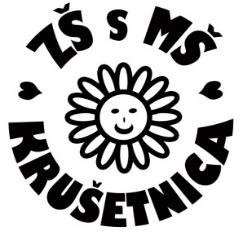                                  tel.: 043 557 2225       zskrusetnica@orava.sk   https://zskrusetnica.edupage.org/ZŠ s MŠ Krušetnica 83                                                                                                      PaedDr. Ing. Mária Olešová                                                                                                   Krušetnica 83          029 54  KrušetnicaPOTVRDENIE  O NÁVŠTEVE  ŠKOLYPodpísaný zákonný zástupca žiadam o potvrdenie o návšteve školy:Meno a priezvisko žiaka: .......................................................................................................................Dátum narodenia: .........................................  miesto narodenia: ..........................................................šk. rok: ...........................................  trieda: ..................Menovaný / á je žiakom/žiačkou Základnej školy s materskou školou Krušetnica 83.TOTO  POTVRDENIE  SA  VYDÁVA  AKO  DOKLAD (dôvod):................................................................................................................................................................................................................................................................................................................................Krušetnica....................................                                                      .....................................................                                                                                                           Pečiatka a podpis riaditeľa školyzskrusetnica@orava.sk                                                                                 sekretariát: 043 557 2225